Assinam:__________________________________________________Preencher  Nome Completo do Supervisor da Concedente – Supervisor de Estágio__________________________________________________Preencher  Nome Completo do Representante Legal (RH) da Concedente – Representante Legal da Unidade Concedente__________________________________________________Preencher  Nome Completo do Professor Orientador – Professor Orientador__________________________________________________Preencher  Nome Completo do Estagiário – Estudante Estagiário __________________________________________________        Prof. Fábio Lumertz Garcia – Coordenador de Curso__________________________________________________Prof. Ed Alencar Dias da Silva - Coordenador de Extensão assinado eletronicamenteDocumentos de Encerramento de Estágio elaborado conforme Art. 6º, Inciso VII, do Regulamento de Estágio - Portaria 1.204, de 11de maio de 2011.Ministério da Educação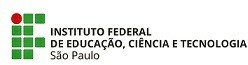 Instituto Federal de Educação, Ciência e Tecnologia de São PauloCâmpus SaltoCOORDENADORIA DE EXTENSAOMinistério da EducaçãoInstituto Federal de Educação, Ciência e Tecnologia de São PauloCâmpus SaltoCOORDENADORIA DE EXTENSAOMinistério da EducaçãoInstituto Federal de Educação, Ciência e Tecnologia de São PauloCâmpus SaltoCOORDENADORIA DE EXTENSAOMinistério da EducaçãoInstituto Federal de Educação, Ciência e Tecnologia de São PauloCâmpus SaltoCOORDENADORIA DE EXTENSAOMinistério da EducaçãoInstituto Federal de Educação, Ciência e Tecnologia de São PauloCâmpus SaltoCOORDENADORIA DE EXTENSAOMinistério da EducaçãoInstituto Federal de Educação, Ciência e Tecnologia de São PauloCâmpus SaltoCOORDENADORIA DE EXTENSAOMinistério da EducaçãoInstituto Federal de Educação, Ciência e Tecnologia de São PauloCâmpus SaltoCOORDENADORIA DE EXTENSAOMinistério da EducaçãoInstituto Federal de Educação, Ciência e Tecnologia de São PauloCâmpus SaltoCOORDENADORIA DE EXTENSAOMinistério da EducaçãoInstituto Federal de Educação, Ciência e Tecnologia de São PauloCâmpus SaltoCOORDENADORIA DE EXTENSAOMinistério da EducaçãoInstituto Federal de Educação, Ciência e Tecnologia de São PauloCâmpus SaltoCOORDENADORIA DE EXTENSAORELATÓRIO DE ATIVIDADES, TERMO DE REALIZAÇÃO e AVALIAÇÃO DO ESTÁGIO Bacharelado em Engenharia de Controle e AutomaçãoRELATÓRIO DE ATIVIDADES, TERMO DE REALIZAÇÃO e AVALIAÇÃO DO ESTÁGIO Bacharelado em Engenharia de Controle e AutomaçãoRELATÓRIO DE ATIVIDADES, TERMO DE REALIZAÇÃO e AVALIAÇÃO DO ESTÁGIO Bacharelado em Engenharia de Controle e AutomaçãoRELATÓRIO DE ATIVIDADES, TERMO DE REALIZAÇÃO e AVALIAÇÃO DO ESTÁGIO Bacharelado em Engenharia de Controle e AutomaçãoRELATÓRIO DE ATIVIDADES, TERMO DE REALIZAÇÃO e AVALIAÇÃO DO ESTÁGIO Bacharelado em Engenharia de Controle e AutomaçãoRELATÓRIO DE ATIVIDADES, TERMO DE REALIZAÇÃO e AVALIAÇÃO DO ESTÁGIO Bacharelado em Engenharia de Controle e AutomaçãoRELATÓRIO DE ATIVIDADES, TERMO DE REALIZAÇÃO e AVALIAÇÃO DO ESTÁGIO Bacharelado em Engenharia de Controle e AutomaçãoRELATÓRIO DE ATIVIDADES, TERMO DE REALIZAÇÃO e AVALIAÇÃO DO ESTÁGIO Bacharelado em Engenharia de Controle e AutomaçãoRELATÓRIO DE ATIVIDADES, TERMO DE REALIZAÇÃO e AVALIAÇÃO DO ESTÁGIO Bacharelado em Engenharia de Controle e AutomaçãoRELATÓRIO DE ATIVIDADES, TERMO DE REALIZAÇÃO e AVALIAÇÃO DO ESTÁGIO Bacharelado em Engenharia de Controle e AutomaçãoESTAGIÁRIOESTAGIÁRIOESTAGIÁRIOESTAGIÁRIOESTAGIÁRIOESTAGIÁRIOESTAGIÁRIOESTAGIÁRIOESTAGIÁRIOESTAGIÁRIONome:Nome:Nome:Nome:Nome:Nome:Nome:Nome:Nome:Nome:Curso: Curso: Curso: Curso: Curso: Curso: Curso: Curso: Curso: Curso: Período: Período: Período: Período: Período: Período: Prontuário: Prontuário: Prontuário: Prontuário: Telefone: Telefone: Telefone: Telefone: Telefone: Telefone: Celular: Celular: Celular: Celular: e-mail: e-mail: e-mail: e-mail: e-mail: e-mail: e-mail: e-mail: e-mail: e-mail: Pessoa com Deficiência		(    ) SIM		(    ) NÃOPessoa com Deficiência		(    ) SIM		(    ) NÃOPessoa com Deficiência		(    ) SIM		(    ) NÃOPessoa com Deficiência		(    ) SIM		(    ) NÃOPessoa com Deficiência		(    ) SIM		(    ) NÃOPessoa com Deficiência		(    ) SIM		(    ) NÃOPessoa com Deficiência		(    ) SIM		(    ) NÃOPessoa com Deficiência		(    ) SIM		(    ) NÃOPessoa com Deficiência		(    ) SIM		(    ) NÃOPessoa com Deficiência		(    ) SIM		(    ) NÃODADOS DO ESTÁGIODADOS DO ESTÁGIODADOS DO ESTÁGIODADOS DO ESTÁGIODADOS DO ESTÁGIODADOS DO ESTÁGIODADOS DO ESTÁGIODADOS DO ESTÁGIODADOS DO ESTÁGIODADOS DO ESTÁGIOTipo de Estágio: Obrigatório (    )Obrigatório (    )Obrigatório (    )Obrigatório (    )Obrigatório (    )Obrigatório (    )Obrigatório (    )Não-Obrigatório (    )Não-Obrigatório (    )Início do Estágio: dd/mm/aaaaInício do Estágio: dd/mm/aaaaInício do Estágio: dd/mm/aaaaInício do Estágio: dd/mm/aaaaTérmino do Estágio: dd/mm/aaaaTérmino do Estágio: dd/mm/aaaaTérmino do Estágio: dd/mm/aaaaTérmino do Estágio: dd/mm/aaaaTérmino do Estágio: dd/mm/aaaaTérmino do Estágio: dd/mm/aaaaNúmero de horas semanais: Número de horas semanais: Número de horas semanais: Número de horas semanais: Total de horas do Estágio: Total de horas do Estágio: Total de horas do Estágio: Total de horas do Estágio: Total de horas do Estágio: Total de horas do Estágio: Área de atuação na concedente: Área de atuação na concedente: Área de atuação na concedente: Área de atuação na concedente: Área de atuação na concedente: Área de atuação na concedente: Área de atuação na concedente: Área de atuação na concedente: Área de atuação na concedente: Área de atuação na concedente: Avaliação/Relatório:		(    ) PARCIAL		(    ) FINALAvaliação/Relatório:		(    ) PARCIAL		(    ) FINALAvaliação/Relatório:		(    ) PARCIAL		(    ) FINALAvaliação/Relatório:		(    ) PARCIAL		(    ) FINALAvaliação/Relatório:		(    ) PARCIAL		(    ) FINALAvaliação/Relatório:		(    ) PARCIAL		(    ) FINALAvaliação/Relatório:		(    ) PARCIAL		(    ) FINALAvaliação/Relatório:		(    ) PARCIAL		(    ) FINALAvaliação/Relatório:		(    ) PARCIAL		(    ) FINALAvaliação/Relatório:		(    ) PARCIAL		(    ) FINALMotivo do encerramento do estágio (em caso de finalização do Estágio):	(     ) Término do período previsto no Termo de Compromisso	(     ) Contratação do estagiário pela Unidade Concedente	(     ) Rescisão por iniciativa da Unidade Concedente	(     ) Rescisão por iniciativa do Estagiário	(     ) Rescisão por iniciativa da Instituição de Ensino	(     ) Outro (descrever):Motivo do encerramento do estágio (em caso de finalização do Estágio):	(     ) Término do período previsto no Termo de Compromisso	(     ) Contratação do estagiário pela Unidade Concedente	(     ) Rescisão por iniciativa da Unidade Concedente	(     ) Rescisão por iniciativa do Estagiário	(     ) Rescisão por iniciativa da Instituição de Ensino	(     ) Outro (descrever):Motivo do encerramento do estágio (em caso de finalização do Estágio):	(     ) Término do período previsto no Termo de Compromisso	(     ) Contratação do estagiário pela Unidade Concedente	(     ) Rescisão por iniciativa da Unidade Concedente	(     ) Rescisão por iniciativa do Estagiário	(     ) Rescisão por iniciativa da Instituição de Ensino	(     ) Outro (descrever):Motivo do encerramento do estágio (em caso de finalização do Estágio):	(     ) Término do período previsto no Termo de Compromisso	(     ) Contratação do estagiário pela Unidade Concedente	(     ) Rescisão por iniciativa da Unidade Concedente	(     ) Rescisão por iniciativa do Estagiário	(     ) Rescisão por iniciativa da Instituição de Ensino	(     ) Outro (descrever):Motivo do encerramento do estágio (em caso de finalização do Estágio):	(     ) Término do período previsto no Termo de Compromisso	(     ) Contratação do estagiário pela Unidade Concedente	(     ) Rescisão por iniciativa da Unidade Concedente	(     ) Rescisão por iniciativa do Estagiário	(     ) Rescisão por iniciativa da Instituição de Ensino	(     ) Outro (descrever):Motivo do encerramento do estágio (em caso de finalização do Estágio):	(     ) Término do período previsto no Termo de Compromisso	(     ) Contratação do estagiário pela Unidade Concedente	(     ) Rescisão por iniciativa da Unidade Concedente	(     ) Rescisão por iniciativa do Estagiário	(     ) Rescisão por iniciativa da Instituição de Ensino	(     ) Outro (descrever):Motivo do encerramento do estágio (em caso de finalização do Estágio):	(     ) Término do período previsto no Termo de Compromisso	(     ) Contratação do estagiário pela Unidade Concedente	(     ) Rescisão por iniciativa da Unidade Concedente	(     ) Rescisão por iniciativa do Estagiário	(     ) Rescisão por iniciativa da Instituição de Ensino	(     ) Outro (descrever):Motivo do encerramento do estágio (em caso de finalização do Estágio):	(     ) Término do período previsto no Termo de Compromisso	(     ) Contratação do estagiário pela Unidade Concedente	(     ) Rescisão por iniciativa da Unidade Concedente	(     ) Rescisão por iniciativa do Estagiário	(     ) Rescisão por iniciativa da Instituição de Ensino	(     ) Outro (descrever):Motivo do encerramento do estágio (em caso de finalização do Estágio):	(     ) Término do período previsto no Termo de Compromisso	(     ) Contratação do estagiário pela Unidade Concedente	(     ) Rescisão por iniciativa da Unidade Concedente	(     ) Rescisão por iniciativa do Estagiário	(     ) Rescisão por iniciativa da Instituição de Ensino	(     ) Outro (descrever):Motivo do encerramento do estágio (em caso de finalização do Estágio):	(     ) Término do período previsto no Termo de Compromisso	(     ) Contratação do estagiário pela Unidade Concedente	(     ) Rescisão por iniciativa da Unidade Concedente	(     ) Rescisão por iniciativa do Estagiário	(     ) Rescisão por iniciativa da Instituição de Ensino	(     ) Outro (descrever):UNIDADE CONCEDENTEUNIDADE CONCEDENTEUNIDADE CONCEDENTEUNIDADE CONCEDENTEUNIDADE CONCEDENTEUNIDADE CONCEDENTEUNIDADE CONCEDENTEUNIDADE CONCEDENTEUNIDADE CONCEDENTEUNIDADE CONCEDENTERazão Social: Razão Social: Razão Social: Razão Social: Razão Social: Razão Social: Razão Social: Razão Social: Razão Social: Razão Social: CNPJ:                                  	(empresa)CNPJ:                                  	(empresa)CNPJ:                                  	(empresa)CNPJ:                                  	(empresa)CNPJ:                                  	(empresa)Insc. Estadual: Insc. Estadual: Insc. Estadual: Insc. Estadual: Insc. Estadual: CPF:                                  	 (autônomo)CPF:                                  	 (autônomo)CPF:                                  	 (autônomo)CPF:                                  	 (autônomo)CPF:                                  	 (autônomo)Fone:Fone:Fone:Fone:Fone:Endereço:Endereço:Endereço:Endereço:Endereço:Endereço:Endereço:Endereço:Endereço:Endereço:CEP:CEP:Bairro: Bairro: Bairro: Cidade:Cidade:Cidade:Cidade:Estado:Representante Legal: Representante Legal: Representante Legal: Representante Legal: Representante Legal: Representante Legal: Representante Legal: Representante Legal: Representante Legal: Representante Legal: Cargo:Cargo:Cargo:Formação:Formação:Formação:Formação:Formação:Formação:Formação:CPF:CPF:CPF:e-mail:e-mail:e-mail:e-mail:e-mail:e-mail:e-mail:Supervisor de estágio:Supervisor de estágio:Supervisor de estágio:Supervisor de estágio:Supervisor de estágio:Supervisor de estágio:Supervisor de estágio:Supervisor de estágio:Supervisor de estágio:Supervisor de estágio:CPF:CPF:CPF:e-mail:e-mail:e-mail:e-mail:e-mail:e-mail:e-mail:Formação Acadêmica:Formação Acadêmica:Formação Acadêmica:Formação Acadêmica:Formação Acadêmica:Formação Acadêmica:Formação Acadêmica:Formação Acadêmica:Formação Acadêmica:Formação Acadêmica:Registro Profissional nº:Registro Profissional nº:Registro Profissional nº:Registro Profissional nº:Registro Profissional nº:Órgão:Órgão:Órgão:Órgão:Órgão:RELATÓRIO DE ATIVIDADES DE ESTÁGIO SUPERVISIONADORELATÓRIO DE ATIVIDADES DE ESTÁGIO SUPERVISIONADORELATÓRIO DE ATIVIDADES DE ESTÁGIO SUPERVISIONADORELATÓRIO DE ATIVIDADES DE ESTÁGIO SUPERVISIONADORELATÓRIO DE ATIVIDADES DE ESTÁGIO SUPERVISIONADORELATÓRIO DE ATIVIDADES DE ESTÁGIO SUPERVISIONADORELATÓRIO DE ATIVIDADES DE ESTÁGIO SUPERVISIONADORELATÓRIO DE ATIVIDADES DE ESTÁGIO SUPERVISIONADORELATÓRIO DE ATIVIDADES DE ESTÁGIO SUPERVISIONADORELATÓRIO DE ATIVIDADES DE ESTÁGIO SUPERVISIONADOTIPO DO RELATÓRIO:		(    ) PARCIAL/SEMESTRAL	(    ) FINALTIPO DO RELATÓRIO:		(    ) PARCIAL/SEMESTRAL	(    ) FINALTIPO DO RELATÓRIO:		(    ) PARCIAL/SEMESTRAL	(    ) FINALTIPO DO RELATÓRIO:		(    ) PARCIAL/SEMESTRAL	(    ) FINALTIPO DO RELATÓRIO:		(    ) PARCIAL/SEMESTRAL	(    ) FINALTIPO DO RELATÓRIO:		(    ) PARCIAL/SEMESTRAL	(    ) FINALTIPO DO RELATÓRIO:		(    ) PARCIAL/SEMESTRAL	(    ) FINALTIPO DO RELATÓRIO:		(    ) PARCIAL/SEMESTRAL	(    ) FINALTIPO DO RELATÓRIO:		(    ) PARCIAL/SEMESTRAL	(    ) FINALTIPO DO RELATÓRIO:		(    ) PARCIAL/SEMESTRAL	(    ) FINALRoteiro para redigir o Relatório de Estágio. Escreva nesta seção e apague esta frase. Via de regra, o item 1, abaixo, pode ser o mesmo no relatório parcial e final. Apague este texto.Descreva a empresa/instituição na qual foi realizado o estágio, contemplando:As principais atividades da empresa/instituição, seus produtos/serviços e abrangência da atuação (local, regional, estadual etc.);Os setores da empresa e a quantidade de funcionários;O organograma da empresa/instituição.Descreva as atividades que realizou neste período, em ordem cronológica, caracterizando:Sua atuação;O objetivo da atividade;Etapas de realização e as dificuldades técnicas que encontrou para realizá-las;Resultados esperados e obtidos (reportar apenas informações permitidas pela empresa);Habilidades e competências desenvolvidas ao realizar a atividade.Relacione as atividades realizadas (as principais) com as disciplinas cursadas, levando em consideração:Observação, controle, orientação da equipe, manutenção, projeto, planejamento, fiscalização, (operação de equipamentos), outras;Quais as habilidades e competências obtidas no curso, que foram utilizadas no desenvolvimento do estágio e sob o seu ponto de vista;Quais as habilidades e competências poderiam ser desenvolvidas que auxiliariam no desenvolvimento do estágio.Roteiro para redigir o Relatório de Estágio. Escreva nesta seção e apague esta frase. Via de regra, o item 1, abaixo, pode ser o mesmo no relatório parcial e final. Apague este texto.Descreva a empresa/instituição na qual foi realizado o estágio, contemplando:As principais atividades da empresa/instituição, seus produtos/serviços e abrangência da atuação (local, regional, estadual etc.);Os setores da empresa e a quantidade de funcionários;O organograma da empresa/instituição.Descreva as atividades que realizou neste período, em ordem cronológica, caracterizando:Sua atuação;O objetivo da atividade;Etapas de realização e as dificuldades técnicas que encontrou para realizá-las;Resultados esperados e obtidos (reportar apenas informações permitidas pela empresa);Habilidades e competências desenvolvidas ao realizar a atividade.Relacione as atividades realizadas (as principais) com as disciplinas cursadas, levando em consideração:Observação, controle, orientação da equipe, manutenção, projeto, planejamento, fiscalização, (operação de equipamentos), outras;Quais as habilidades e competências obtidas no curso, que foram utilizadas no desenvolvimento do estágio e sob o seu ponto de vista;Quais as habilidades e competências poderiam ser desenvolvidas que auxiliariam no desenvolvimento do estágio.Roteiro para redigir o Relatório de Estágio. Escreva nesta seção e apague esta frase. Via de regra, o item 1, abaixo, pode ser o mesmo no relatório parcial e final. Apague este texto.Descreva a empresa/instituição na qual foi realizado o estágio, contemplando:As principais atividades da empresa/instituição, seus produtos/serviços e abrangência da atuação (local, regional, estadual etc.);Os setores da empresa e a quantidade de funcionários;O organograma da empresa/instituição.Descreva as atividades que realizou neste período, em ordem cronológica, caracterizando:Sua atuação;O objetivo da atividade;Etapas de realização e as dificuldades técnicas que encontrou para realizá-las;Resultados esperados e obtidos (reportar apenas informações permitidas pela empresa);Habilidades e competências desenvolvidas ao realizar a atividade.Relacione as atividades realizadas (as principais) com as disciplinas cursadas, levando em consideração:Observação, controle, orientação da equipe, manutenção, projeto, planejamento, fiscalização, (operação de equipamentos), outras;Quais as habilidades e competências obtidas no curso, que foram utilizadas no desenvolvimento do estágio e sob o seu ponto de vista;Quais as habilidades e competências poderiam ser desenvolvidas que auxiliariam no desenvolvimento do estágio.Roteiro para redigir o Relatório de Estágio. Escreva nesta seção e apague esta frase. Via de regra, o item 1, abaixo, pode ser o mesmo no relatório parcial e final. Apague este texto.Descreva a empresa/instituição na qual foi realizado o estágio, contemplando:As principais atividades da empresa/instituição, seus produtos/serviços e abrangência da atuação (local, regional, estadual etc.);Os setores da empresa e a quantidade de funcionários;O organograma da empresa/instituição.Descreva as atividades que realizou neste período, em ordem cronológica, caracterizando:Sua atuação;O objetivo da atividade;Etapas de realização e as dificuldades técnicas que encontrou para realizá-las;Resultados esperados e obtidos (reportar apenas informações permitidas pela empresa);Habilidades e competências desenvolvidas ao realizar a atividade.Relacione as atividades realizadas (as principais) com as disciplinas cursadas, levando em consideração:Observação, controle, orientação da equipe, manutenção, projeto, planejamento, fiscalização, (operação de equipamentos), outras;Quais as habilidades e competências obtidas no curso, que foram utilizadas no desenvolvimento do estágio e sob o seu ponto de vista;Quais as habilidades e competências poderiam ser desenvolvidas que auxiliariam no desenvolvimento do estágio.Roteiro para redigir o Relatório de Estágio. Escreva nesta seção e apague esta frase. Via de regra, o item 1, abaixo, pode ser o mesmo no relatório parcial e final. Apague este texto.Descreva a empresa/instituição na qual foi realizado o estágio, contemplando:As principais atividades da empresa/instituição, seus produtos/serviços e abrangência da atuação (local, regional, estadual etc.);Os setores da empresa e a quantidade de funcionários;O organograma da empresa/instituição.Descreva as atividades que realizou neste período, em ordem cronológica, caracterizando:Sua atuação;O objetivo da atividade;Etapas de realização e as dificuldades técnicas que encontrou para realizá-las;Resultados esperados e obtidos (reportar apenas informações permitidas pela empresa);Habilidades e competências desenvolvidas ao realizar a atividade.Relacione as atividades realizadas (as principais) com as disciplinas cursadas, levando em consideração:Observação, controle, orientação da equipe, manutenção, projeto, planejamento, fiscalização, (operação de equipamentos), outras;Quais as habilidades e competências obtidas no curso, que foram utilizadas no desenvolvimento do estágio e sob o seu ponto de vista;Quais as habilidades e competências poderiam ser desenvolvidas que auxiliariam no desenvolvimento do estágio.Roteiro para redigir o Relatório de Estágio. Escreva nesta seção e apague esta frase. Via de regra, o item 1, abaixo, pode ser o mesmo no relatório parcial e final. Apague este texto.Descreva a empresa/instituição na qual foi realizado o estágio, contemplando:As principais atividades da empresa/instituição, seus produtos/serviços e abrangência da atuação (local, regional, estadual etc.);Os setores da empresa e a quantidade de funcionários;O organograma da empresa/instituição.Descreva as atividades que realizou neste período, em ordem cronológica, caracterizando:Sua atuação;O objetivo da atividade;Etapas de realização e as dificuldades técnicas que encontrou para realizá-las;Resultados esperados e obtidos (reportar apenas informações permitidas pela empresa);Habilidades e competências desenvolvidas ao realizar a atividade.Relacione as atividades realizadas (as principais) com as disciplinas cursadas, levando em consideração:Observação, controle, orientação da equipe, manutenção, projeto, planejamento, fiscalização, (operação de equipamentos), outras;Quais as habilidades e competências obtidas no curso, que foram utilizadas no desenvolvimento do estágio e sob o seu ponto de vista;Quais as habilidades e competências poderiam ser desenvolvidas que auxiliariam no desenvolvimento do estágio.Roteiro para redigir o Relatório de Estágio. Escreva nesta seção e apague esta frase. Via de regra, o item 1, abaixo, pode ser o mesmo no relatório parcial e final. Apague este texto.Descreva a empresa/instituição na qual foi realizado o estágio, contemplando:As principais atividades da empresa/instituição, seus produtos/serviços e abrangência da atuação (local, regional, estadual etc.);Os setores da empresa e a quantidade de funcionários;O organograma da empresa/instituição.Descreva as atividades que realizou neste período, em ordem cronológica, caracterizando:Sua atuação;O objetivo da atividade;Etapas de realização e as dificuldades técnicas que encontrou para realizá-las;Resultados esperados e obtidos (reportar apenas informações permitidas pela empresa);Habilidades e competências desenvolvidas ao realizar a atividade.Relacione as atividades realizadas (as principais) com as disciplinas cursadas, levando em consideração:Observação, controle, orientação da equipe, manutenção, projeto, planejamento, fiscalização, (operação de equipamentos), outras;Quais as habilidades e competências obtidas no curso, que foram utilizadas no desenvolvimento do estágio e sob o seu ponto de vista;Quais as habilidades e competências poderiam ser desenvolvidas que auxiliariam no desenvolvimento do estágio.Roteiro para redigir o Relatório de Estágio. Escreva nesta seção e apague esta frase. Via de regra, o item 1, abaixo, pode ser o mesmo no relatório parcial e final. Apague este texto.Descreva a empresa/instituição na qual foi realizado o estágio, contemplando:As principais atividades da empresa/instituição, seus produtos/serviços e abrangência da atuação (local, regional, estadual etc.);Os setores da empresa e a quantidade de funcionários;O organograma da empresa/instituição.Descreva as atividades que realizou neste período, em ordem cronológica, caracterizando:Sua atuação;O objetivo da atividade;Etapas de realização e as dificuldades técnicas que encontrou para realizá-las;Resultados esperados e obtidos (reportar apenas informações permitidas pela empresa);Habilidades e competências desenvolvidas ao realizar a atividade.Relacione as atividades realizadas (as principais) com as disciplinas cursadas, levando em consideração:Observação, controle, orientação da equipe, manutenção, projeto, planejamento, fiscalização, (operação de equipamentos), outras;Quais as habilidades e competências obtidas no curso, que foram utilizadas no desenvolvimento do estágio e sob o seu ponto de vista;Quais as habilidades e competências poderiam ser desenvolvidas que auxiliariam no desenvolvimento do estágio.Roteiro para redigir o Relatório de Estágio. Escreva nesta seção e apague esta frase. Via de regra, o item 1, abaixo, pode ser o mesmo no relatório parcial e final. Apague este texto.Descreva a empresa/instituição na qual foi realizado o estágio, contemplando:As principais atividades da empresa/instituição, seus produtos/serviços e abrangência da atuação (local, regional, estadual etc.);Os setores da empresa e a quantidade de funcionários;O organograma da empresa/instituição.Descreva as atividades que realizou neste período, em ordem cronológica, caracterizando:Sua atuação;O objetivo da atividade;Etapas de realização e as dificuldades técnicas que encontrou para realizá-las;Resultados esperados e obtidos (reportar apenas informações permitidas pela empresa);Habilidades e competências desenvolvidas ao realizar a atividade.Relacione as atividades realizadas (as principais) com as disciplinas cursadas, levando em consideração:Observação, controle, orientação da equipe, manutenção, projeto, planejamento, fiscalização, (operação de equipamentos), outras;Quais as habilidades e competências obtidas no curso, que foram utilizadas no desenvolvimento do estágio e sob o seu ponto de vista;Quais as habilidades e competências poderiam ser desenvolvidas que auxiliariam no desenvolvimento do estágio.Roteiro para redigir o Relatório de Estágio. Escreva nesta seção e apague esta frase. Via de regra, o item 1, abaixo, pode ser o mesmo no relatório parcial e final. Apague este texto.Descreva a empresa/instituição na qual foi realizado o estágio, contemplando:As principais atividades da empresa/instituição, seus produtos/serviços e abrangência da atuação (local, regional, estadual etc.);Os setores da empresa e a quantidade de funcionários;O organograma da empresa/instituição.Descreva as atividades que realizou neste período, em ordem cronológica, caracterizando:Sua atuação;O objetivo da atividade;Etapas de realização e as dificuldades técnicas que encontrou para realizá-las;Resultados esperados e obtidos (reportar apenas informações permitidas pela empresa);Habilidades e competências desenvolvidas ao realizar a atividade.Relacione as atividades realizadas (as principais) com as disciplinas cursadas, levando em consideração:Observação, controle, orientação da equipe, manutenção, projeto, planejamento, fiscalização, (operação de equipamentos), outras;Quais as habilidades e competências obtidas no curso, que foram utilizadas no desenvolvimento do estágio e sob o seu ponto de vista;Quais as habilidades e competências poderiam ser desenvolvidas que auxiliariam no desenvolvimento do estágio.TERMO DE REALIZAÇÃO e AVALIAÇÃO DO ESTÁGIO 
Preenchimento sob responsabilidade do Supervisor de Estágio da ConcedenteTERMO DE REALIZAÇÃO e AVALIAÇÃO DO ESTÁGIO 
Preenchimento sob responsabilidade do Supervisor de Estágio da ConcedenteTERMO DE REALIZAÇÃO e AVALIAÇÃO DO ESTÁGIO 
Preenchimento sob responsabilidade do Supervisor de Estágio da ConcedenteTERMO DE REALIZAÇÃO e AVALIAÇÃO DO ESTÁGIO 
Preenchimento sob responsabilidade do Supervisor de Estágio da ConcedenteTERMO DE REALIZAÇÃO e AVALIAÇÃO DO ESTÁGIO 
Preenchimento sob responsabilidade do Supervisor de Estágio da ConcedenteTERMO DE REALIZAÇÃO e AVALIAÇÃO DO ESTÁGIO 
Preenchimento sob responsabilidade do Supervisor de Estágio da ConcedenteTERMO DE REALIZAÇÃO e AVALIAÇÃO DO ESTÁGIO 
Preenchimento sob responsabilidade do Supervisor de Estágio da ConcedenteTERMO DE REALIZAÇÃO e AVALIAÇÃO DO ESTÁGIO 
Preenchimento sob responsabilidade do Supervisor de Estágio da ConcedenteTERMO DE REALIZAÇÃO e AVALIAÇÃO DO ESTÁGIO 
Preenchimento sob responsabilidade do Supervisor de Estágio da ConcedenteTERMO DE REALIZAÇÃO e AVALIAÇÃO DO ESTÁGIO 
Preenchimento sob responsabilidade do Supervisor de Estágio da ConcedenteCOMENTÁRIOS SOBRE O DESENVOLVIMENTO DAS ATIVIDADESCOMENTÁRIOS SOBRE O DESENVOLVIMENTO DAS ATIVIDADESCOMENTÁRIOS SOBRE O DESENVOLVIMENTO DAS ATIVIDADESCOMENTÁRIOS SOBRE O DESENVOLVIMENTO DAS ATIVIDADESCOMENTÁRIOS SOBRE O DESENVOLVIMENTO DAS ATIVIDADESCOMENTÁRIOS SOBRE O DESENVOLVIMENTO DAS ATIVIDADESCOMENTÁRIOS SOBRE O DESENVOLVIMENTO DAS ATIVIDADESCOMENTÁRIOS SOBRE O DESENVOLVIMENTO DAS ATIVIDADESCOMENTÁRIOS SOBRE O DESENVOLVIMENTO DAS ATIVIDADESCOMENTÁRIOS SOBRE O DESENVOLVIMENTO DAS ATIVIDADESAVALIAÇÃO DE DESEMPENHO DO ESTAGIÁRIOAVALIAÇÃO DE DESEMPENHO DO ESTAGIÁRIOAVALIAÇÃO DE DESEMPENHO DO ESTAGIÁRIOAVALIAÇÃO DE DESEMPENHO DO ESTAGIÁRIOAVALIAÇÃO DE DESEMPENHO DO ESTAGIÁRIOAVALIAÇÃO DE DESEMPENHO DO ESTAGIÁRIOAVALIAÇÃO DE DESEMPENHO DO ESTAGIÁRIOAVALIAÇÃO DE DESEMPENHO DO ESTAGIÁRIOAVALIAÇÃO DE DESEMPENHO DO ESTAGIÁRIOAVALIAÇÃO DE DESEMPENHO DO ESTAGIÁRIO(    ) Excelente      (    ) Muito bom      (    ) Bom      	(    ) Regular      (    ) Insuficiente(    ) Excelente      (    ) Muito bom      (    ) Bom      	(    ) Regular      (    ) Insuficiente(    ) Excelente      (    ) Muito bom      (    ) Bom      	(    ) Regular      (    ) Insuficiente(    ) Excelente      (    ) Muito bom      (    ) Bom      	(    ) Regular      (    ) Insuficiente(    ) Excelente      (    ) Muito bom      (    ) Bom      	(    ) Regular      (    ) Insuficiente(    ) Excelente      (    ) Muito bom      (    ) Bom      	(    ) Regular      (    ) Insuficiente(    ) Excelente      (    ) Muito bom      (    ) Bom      	(    ) Regular      (    ) Insuficiente(    ) Excelente      (    ) Muito bom      (    ) Bom      	(    ) Regular      (    ) Insuficiente(    ) Excelente      (    ) Muito bom      (    ) Bom      	(    ) Regular      (    ) Insuficiente(    ) Excelente      (    ) Muito bom      (    ) Bom      	(    ) Regular      (    ) InsuficienteComentários:Comentários:Comentários:Comentários:Comentários:Comentários:Comentários:Comentários:Comentários:Comentários:AVALIAÇÃO DO RELATÓRIO PELO SUPERVISOR DA CONCEDENTEAVALIAÇÃO DO RELATÓRIO PELO SUPERVISOR DA CONCEDENTEAVALIAÇÃO DO RELATÓRIO PELO SUPERVISOR DA CONCEDENTEAVALIAÇÃO DO RELATÓRIO PELO SUPERVISOR DA CONCEDENTEAVALIAÇÃO DO RELATÓRIO PELO SUPERVISOR DA CONCEDENTEAVALIAÇÃO DO RELATÓRIO PELO SUPERVISOR DA CONCEDENTEAVALIAÇÃO DO RELATÓRIO PELO SUPERVISOR DA CONCEDENTEAVALIAÇÃO DO RELATÓRIO PELO SUPERVISOR DA CONCEDENTEAVALIAÇÃO DO RELATÓRIO PELO SUPERVISOR DA CONCEDENTEAVALIAÇÃO DO RELATÓRIO PELO SUPERVISOR DA CONCEDENTEConsiderações:Considerações:Considerações:Considerações:Considerações:Considerações:Considerações:Considerações:Considerações:Considerações:Aprovação do Relatório:		(    ) APROVADO		(    ) REPROVADOAprovação do Relatório:		(    ) APROVADO		(    ) REPROVADOAprovação do Relatório:		(    ) APROVADO		(    ) REPROVADOAprovação do Relatório:		(    ) APROVADO		(    ) REPROVADOAprovação do Relatório:		(    ) APROVADO		(    ) REPROVADOAprovação do Relatório:		(    ) APROVADO		(    ) REPROVADOAprovação do Relatório:		(    ) APROVADO		(    ) REPROVADOAprovação do Relatório:		(    ) APROVADO		(    ) REPROVADOAprovação do Relatório:		(    ) APROVADO		(    ) REPROVADOAprovação do Relatório:		(    ) APROVADO		(    ) REPROVADOPARECER DO PROFESSOR ORIENTADOR
Preenchimento sob responsabilidade do Professor Orientador do IFSPPARECER DO PROFESSOR ORIENTADOR
Preenchimento sob responsabilidade do Professor Orientador do IFSPPARECER DO PROFESSOR ORIENTADOR
Preenchimento sob responsabilidade do Professor Orientador do IFSPPARECER DO PROFESSOR ORIENTADOR
Preenchimento sob responsabilidade do Professor Orientador do IFSPPARECER DO PROFESSOR ORIENTADOR
Preenchimento sob responsabilidade do Professor Orientador do IFSPPARECER DO PROFESSOR ORIENTADOR
Preenchimento sob responsabilidade do Professor Orientador do IFSPPARECER DO PROFESSOR ORIENTADOR
Preenchimento sob responsabilidade do Professor Orientador do IFSPPARECER DO PROFESSOR ORIENTADOR
Preenchimento sob responsabilidade do Professor Orientador do IFSPPARECER DO PROFESSOR ORIENTADOR
Preenchimento sob responsabilidade do Professor Orientador do IFSPPARECER DO PROFESSOR ORIENTADOR
Preenchimento sob responsabilidade do Professor Orientador do IFSP(Apontar os itens previstos no Art. 31 do Regulamento: se o período é compatível com o curso e se foi integralizada a totalidade de carga horária de acordo com os Art. 33 e 34 do Regulamento)(Apontar os itens previstos no Art. 31 do Regulamento: se o período é compatível com o curso e se foi integralizada a totalidade de carga horária de acordo com os Art. 33 e 34 do Regulamento)(Apontar os itens previstos no Art. 31 do Regulamento: se o período é compatível com o curso e se foi integralizada a totalidade de carga horária de acordo com os Art. 33 e 34 do Regulamento)(Apontar os itens previstos no Art. 31 do Regulamento: se o período é compatível com o curso e se foi integralizada a totalidade de carga horária de acordo com os Art. 33 e 34 do Regulamento)(Apontar os itens previstos no Art. 31 do Regulamento: se o período é compatível com o curso e se foi integralizada a totalidade de carga horária de acordo com os Art. 33 e 34 do Regulamento)(Apontar os itens previstos no Art. 31 do Regulamento: se o período é compatível com o curso e se foi integralizada a totalidade de carga horária de acordo com os Art. 33 e 34 do Regulamento)(Apontar os itens previstos no Art. 31 do Regulamento: se o período é compatível com o curso e se foi integralizada a totalidade de carga horária de acordo com os Art. 33 e 34 do Regulamento)(Apontar os itens previstos no Art. 31 do Regulamento: se o período é compatível com o curso e se foi integralizada a totalidade de carga horária de acordo com os Art. 33 e 34 do Regulamento)(Apontar os itens previstos no Art. 31 do Regulamento: se o período é compatível com o curso e se foi integralizada a totalidade de carga horária de acordo com os Art. 33 e 34 do Regulamento)(Apontar os itens previstos no Art. 31 do Regulamento: se o período é compatível com o curso e se foi integralizada a totalidade de carga horária de acordo com os Art. 33 e 34 do Regulamento)AVALIAÇÃO DE DESEMPENHO DO ESTAGIÁRIO E DO RELATÓRIOAVALIAÇÃO DE DESEMPENHO DO ESTAGIÁRIO E DO RELATÓRIOAVALIAÇÃO DE DESEMPENHO DO ESTAGIÁRIO E DO RELATÓRIOAVALIAÇÃO DE DESEMPENHO DO ESTAGIÁRIO E DO RELATÓRIOAVALIAÇÃO DE DESEMPENHO DO ESTAGIÁRIO E DO RELATÓRIOAVALIAÇÃO DE DESEMPENHO DO ESTAGIÁRIO E DO RELATÓRIOAVALIAÇÃO DE DESEMPENHO DO ESTAGIÁRIO E DO RELATÓRIOAVALIAÇÃO DE DESEMPENHO DO ESTAGIÁRIO E DO RELATÓRIOAVALIAÇÃO DE DESEMPENHO DO ESTAGIÁRIO E DO RELATÓRIOAVALIAÇÃO DE DESEMPENHO DO ESTAGIÁRIO E DO RELATÓRIOComentários:Comentários:Comentários:Comentários:Comentários:Comentários:Comentários:Comentários:Comentários:Comentários:Aprovação do Relatório:			(    ) APROVADO		(    ) REPROVADO				Tipo:		(    ) PARCIAL		(    ) FINALAprovação do Estágio:			(    ) APROVADO		(    ) REPROVADO 						(    ) Não se aplica (marcar quando for relatório parcial)Aprovação do Relatório:			(    ) APROVADO		(    ) REPROVADO				Tipo:		(    ) PARCIAL		(    ) FINALAprovação do Estágio:			(    ) APROVADO		(    ) REPROVADO 						(    ) Não se aplica (marcar quando for relatório parcial)Aprovação do Relatório:			(    ) APROVADO		(    ) REPROVADO				Tipo:		(    ) PARCIAL		(    ) FINALAprovação do Estágio:			(    ) APROVADO		(    ) REPROVADO 						(    ) Não se aplica (marcar quando for relatório parcial)Aprovação do Relatório:			(    ) APROVADO		(    ) REPROVADO				Tipo:		(    ) PARCIAL		(    ) FINALAprovação do Estágio:			(    ) APROVADO		(    ) REPROVADO 						(    ) Não se aplica (marcar quando for relatório parcial)Aprovação do Relatório:			(    ) APROVADO		(    ) REPROVADO				Tipo:		(    ) PARCIAL		(    ) FINALAprovação do Estágio:			(    ) APROVADO		(    ) REPROVADO 						(    ) Não se aplica (marcar quando for relatório parcial)Aprovação do Relatório:			(    ) APROVADO		(    ) REPROVADO				Tipo:		(    ) PARCIAL		(    ) FINALAprovação do Estágio:			(    ) APROVADO		(    ) REPROVADO 						(    ) Não se aplica (marcar quando for relatório parcial)Aprovação do Relatório:			(    ) APROVADO		(    ) REPROVADO				Tipo:		(    ) PARCIAL		(    ) FINALAprovação do Estágio:			(    ) APROVADO		(    ) REPROVADO 						(    ) Não se aplica (marcar quando for relatório parcial)Aprovação do Relatório:			(    ) APROVADO		(    ) REPROVADO				Tipo:		(    ) PARCIAL		(    ) FINALAprovação do Estágio:			(    ) APROVADO		(    ) REPROVADO 						(    ) Não se aplica (marcar quando for relatório parcial)Aprovação do Relatório:			(    ) APROVADO		(    ) REPROVADO				Tipo:		(    ) PARCIAL		(    ) FINALAprovação do Estágio:			(    ) APROVADO		(    ) REPROVADO 						(    ) Não se aplica (marcar quando for relatório parcial)Aprovação do Relatório:			(    ) APROVADO		(    ) REPROVADO				Tipo:		(    ) PARCIAL		(    ) FINALAprovação do Estágio:			(    ) APROVADO		(    ) REPROVADO 						(    ) Não se aplica (marcar quando for relatório parcial)CONCLUSÃO DO ESTÁGIO
Preenchimento sob responsabilidade da Coordenadoria de Extensão do IFSPCONCLUSÃO DO ESTÁGIO
Preenchimento sob responsabilidade da Coordenadoria de Extensão do IFSPCONCLUSÃO DO ESTÁGIO
Preenchimento sob responsabilidade da Coordenadoria de Extensão do IFSPCONCLUSÃO DO ESTÁGIO
Preenchimento sob responsabilidade da Coordenadoria de Extensão do IFSPCONCLUSÃO DO ESTÁGIO
Preenchimento sob responsabilidade da Coordenadoria de Extensão do IFSPCONCLUSÃO DO ESTÁGIO
Preenchimento sob responsabilidade da Coordenadoria de Extensão do IFSPCONCLUSÃO DO ESTÁGIO
Preenchimento sob responsabilidade da Coordenadoria de Extensão do IFSPCONCLUSÃO DO ESTÁGIO
Preenchimento sob responsabilidade da Coordenadoria de Extensão do IFSPCONCLUSÃO DO ESTÁGIO
Preenchimento sob responsabilidade da Coordenadoria de Extensão do IFSPCONCLUSÃO DO ESTÁGIO
Preenchimento sob responsabilidade da Coordenadoria de Extensão do IFSPConcluído o estágio supervisionado: 	(    ) Sim(somente em caso de finalização do estágio)	(    ) NãoEncaminhado para a Coordenadoria de Registros Acadêmicos.Concluído o estágio supervisionado: 	(    ) Sim(somente em caso de finalização do estágio)	(    ) NãoEncaminhado para a Coordenadoria de Registros Acadêmicos.Concluído o estágio supervisionado: 	(    ) Sim(somente em caso de finalização do estágio)	(    ) NãoEncaminhado para a Coordenadoria de Registros Acadêmicos.Concluído o estágio supervisionado: 	(    ) Sim(somente em caso de finalização do estágio)	(    ) NãoEncaminhado para a Coordenadoria de Registros Acadêmicos.Concluído o estágio supervisionado: 	(    ) Sim(somente em caso de finalização do estágio)	(    ) NãoEncaminhado para a Coordenadoria de Registros Acadêmicos.Concluído o estágio supervisionado: 	(    ) Sim(somente em caso de finalização do estágio)	(    ) NãoEncaminhado para a Coordenadoria de Registros Acadêmicos.Concluído o estágio supervisionado: 	(    ) Sim(somente em caso de finalização do estágio)	(    ) NãoEncaminhado para a Coordenadoria de Registros Acadêmicos.Concluído o estágio supervisionado: 	(    ) Sim(somente em caso de finalização do estágio)	(    ) NãoEncaminhado para a Coordenadoria de Registros Acadêmicos.Concluído o estágio supervisionado: 	(    ) Sim(somente em caso de finalização do estágio)	(    ) NãoEncaminhado para a Coordenadoria de Registros Acadêmicos.Concluído o estágio supervisionado: 	(    ) Sim(somente em caso de finalização do estágio)	(    ) NãoEncaminhado para a Coordenadoria de Registros Acadêmicos.